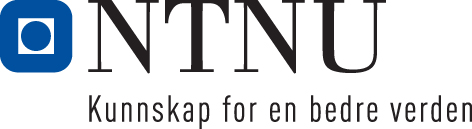 Institutt for grunnskolelærerutdanning 5.-10. og bachelor i tegnspråk og tolking (IGT) Eksamensoppgave i LGU54013-A 16H, Religion, livssyn og etikk 1, 5-10Faglig kontakt under eksamen: Camilla Stabel Jørgensen Tlf.:  91 80 18 17Eksamensdato: 06.12.2016Eksamenstid (fra-til): 09:00-15:00Hjelpemiddelkode/Tillatte hjelpemidler: Læreplan for KRLE 2015.Annen informasjon:Målform/språk: BokmålAntall sider (uten forside): 1Antall sider vedlegg: 2Kontrollert av:      Dato			SignOm eksamen: Eksamen består av to deler, del 1 (Kortsvarsoppgavene) og del 2 (Drøftingsoppgaven). For å bestå eksamen må begge deler av eksamen være bestått. Del 1 teller om lag 25%, del 2 teller om lag 75% av samlet karakter.Del 1: Kandidaten skal besvare alle oppgavene. Benytt maksimalt ½ side pr oppgave. Det er mulig å oppnå maksimalt 2 poeng pr svar. For å bestå denne delen må kandidaten oppnå minst 1 poeng på minst 5 av oppgavene. Hvilke fagdidaktiske grunnspørsmål knyttet til representasjon bør vi stille i forbindelse med undervisning om religioner og livssyn, og hvorfor?Ifølge jødiske trosforestillinger har det jødiske folket inngått en pakt med Gud. Gi en kort beskrivelse av hva denne pakten innebærer for begge parter. To av islams fem søyler kan kobles direkte til to store islamske høytider, «lille id» (id al-fitr), og «store id» (id al-adha). Hvilke og hvordan/hvorfor? Hva er forskjellen på humanismen som livsholdning og humanismen som livssyn? Hvordan forklares likheter og forskjeller mellom de tre første evangeliene i Det nye testamentet? (Det synoptiske problem). Hvorfor står dogmet om Jesus som sann Gud og sant menneske så sentralt i kristen trosoppfatning? Hvordan begrunnes barnedåp i den lutherske kirke og voksendåp i pinsebevegelsen?Gjør rede for de tre frelsesveiene i hinduismen. Hva er de fire edle sannheter i buddhismen?Forklar to ulike innfallsvinkler til å sammenligne religioner og livssyn. Del 2: Kandidaten skal besvare ENTEN oppgave A ELLER oppgave B. Kandidaten benytter så mange sider hun/han finner tjenlig for å dokumentere sin kompetanse på det området den valgte oppgaven inviterer til.  Det er viktig å besvare alle deler av den valgte oppgaven. Oppgave A:Tolk og sammenlign de to skapelsesfortellingene i 1.Mosebok kap. 1-2. (Se vedlegg)Hvordan vil du undervise om disse fortellingene til elever i 7.klasse med elever fra ulik livssynsbakgrunn.Oppgave B:Hva slags mangfold kan vi finne innenfor islam og blant muslimer? Illustrer deler av dette mangfoldet ved hjelp av konkrete eksempler. Drøft hvordan en ekskursjon til en moské kan bidra til å fremme læring om deler av følgende kompetansemål etter 10. trinn. Mål for opplæringen er at eleven skal kunneGi en oversikt over mangfoldet i islam, viktige historiske hendelser og islams stilling i Norge og verden i dag. Vedlegg til Oppgave A: Utdrag fra 1. MosebokGud skaper verden 1I begynnelsen skapte Gud himmelen og jorden.     2 Jorden var øde og tom, mørke lå over dypet, og Guds ånd svevde over vannet.  3 Da sa Gud: «Det skal bli lys!» Og det ble lys.  4 Gud så at lyset var godt, og Gud skilte lyset fra mørket.  5 Gud kalte lyset dag, og mørket kalte han natt. Og det ble kveld, og det ble morgen, første dag.     6 Gud sa: «Det skal bli en hvelving midt i vannet! Den skal skille vann fra vann.»  7 Gud laget hvelvingen og skilte vannet som er under hvelvingen, fra vannet som er over hvelvingen. Og det ble slik.  8 Gud kalte hvelvingen himmel. Og det ble kveld, og det ble morgen, andre dag.     9 Gud sa: «Vannet under himmelen skal samle seg på ett sted! Det tørre landet skal komme til syne.» Og det ble slik. 10 Gud kalte det tørre landet jord, og vannet som hadde samlet seg, kalte han hav. Og Gud så at det var godt.    11 Gud sa: «Jorden skal bli grønn! Grønne vekster skal gro på jorden, planter som setter frø, og frukttrær som bærer frukt med frø i, av alle slag.» Og det ble slik. 12 Jorden bar fram grønne vekster, planter som setter frø, av alle slag, og trær som bærer frukt med frø i, av alle slag. Og Gud så at det var godt. 13 Og det ble kveld, og det ble morgen, tredje dag.    14 Gud sa: «Det skal bli lys på himmelhvelvingen til å skille dag fra natt! De skal være tegn for høytider, dager og år. 15 De skal være lys på himmelhvelvingen og skinne over jorden.» Og det ble slik. 16 Gud laget de to store lysene, det største lyset til å herske over dagen og det minste lyset til å herske over natten, og stjernene. 17 Gud satte dem på himmelhvelvingen til å lyse over jorden, 18 til å herske over dagen og over natten og til å skille lyset fra mørket. Og Gud så at det var godt. 19 Og det ble kveld, og det ble morgen, fjerde dag.    20 Gud sa: «Vannet skal myldre av levende skapninger! Fugler skal fly over jorden, under himmelhvelvingen.» 21 Og Gud skapte de store sjødyrene og hver levende skapning av alle de slag som vannet kryr og myldrer av, og alle slags fugler med vinger. Og Gud så at det var godt. 22 Gud velsignet dem og sa: «Vær fruktbare og bli mange og fyll vannet i havet! Og fuglene skal bli mange på jorden.» 23 Og det ble kveld, og det ble morgen, femte dag.    24 Gud sa: «Jorden skal bære fram alle slags levende skapninger: fe, kryp og ville dyr av alle slag!» Og det ble slik. 25 Gud laget alle slags ville dyr og alle slags fe og alle slags kryp på marken. Og Gud så at det var godt.    26 Gud sa: «La oss lage mennesker i vårt bilde, så de ligner oss! De skal råde over fiskene i havet og fuglene under himmelen, over feet og alle ville dyr og alt krypet som det kryr av på jorden.» 27 Og Gud skapte mennesket i sitt bilde, i Guds bilde skapte han det, som mann og kvinne skapte han dem. 28 Gud velsignet dem og sa til dem: «Vær fruktbare og bli mange, fyll jorden og legg den under dere! Dere skal råde over fiskene i havet og over fuglene under himmelen og over alle dyr som det kryr av på jorden.» 29 Og Gud sa: «Se, jeg gir dere alle planter som setter frø, alle som finnes på hele jorden, og alle trær som bærer frukt med frø i. Det skal dere ha å spise. 30 Og til alle dyr på jorden og til alle fugler under himmelen og til alt som kryper på jorden, alt som har livsånde i seg, gir jeg alle grønne planter å spise.» Og det ble slik. 31 Gud så på alt det han hadde gjort, og se, det var svært godt! Og det ble kveld, og det ble morgen, sjette dag.2Så var himmelen og jorden fullført, med hele sin hær.  2 Den sjuende dagen fullførte Gud det arbeidet han hadde gjort, og den sjuende dagen hvilte han fra hele det arbeidet han hadde gjort.  3 Gud velsignet den sjuende dagen og helliget den. For den dagen hvilte han fra hele sitt arbeid, det som Gud hadde gjort da han skapte. Mennesket i Edens hage   4 Dette er historien om himmelen og jorden da de var skapt, på den tid Herren Gud hadde laget jorden og himmelen.  5 Det fantes ikke en busk på jorden, og ennå hadde ingen plante spirt fram på marken. For Herren Gud hadde ikke latt det regne på jorden, og det var ingen mennesker til å dyrke den.  6 Men en kilde kom opp av jorden og vannet hele jordens overflate.  7 Da formet Herren Gud mennesket av støv fra jorden. Han blåste livspust i nesen på det, og mennesket ble en levende skapning.     8 Herren Gud plantet i gammel tid en hage i Eden. Der satte han mennesket han hadde formet.  9 Og Herren Gud lot alle slags trær vokse opp av jorden, forlokkende å se på og gode å spise av, og midt i hagen livets tre og treet til kunnskap om godt og ondt.    10 En elv går ut fra Eden og vanner hagen. Derfra deler den seg i fire greiner. 11 Den første heter Pisjon. Det er den som går rundt hele landet Havila, der det finnes gull. 12 Gullet i det landet er godt. Det er bedolah-kvae og onyks-stein der. 13 Den andre elven heter Gihon. Det er den som går rundt hele landet Kusj. 14 Den tredje elven heter Hiddekel. Det er den som går øst for Assur. Og den fjerde elven er Eufrat.    15 Så tok Herren Gud mennesket og satte det i Edens hage til å dyrke og passe den. 16 Og Herren Gud ga mennesket dette budet: «Du må gjerne spise av alle trærne i hagen. 17 Men av treet til kunnskap om godt og ondt må du ikke spise. For den dagen du spiser av det, skal du dø.»    18 Da sa Herren Gud: «Det er ikke godt for mennesket å være alene. Jeg vil lage en hjelper av samme slag.» 19 Herren Gud formet alle dyr på marken og alle fugler under himmelen av jord. Han førte dem til mennesket for å se hva det ville kalle dem. Det som mennesket kalte hver levende skapning, det fikk den til navn. 20 Mennesket ga navn til alt feet og til himmelens fugler og til alle villmarkens dyr. Men til seg selv fant mennesket ingen hjelper av samme slag.    21 Da lot Herren Gud en dyp søvn komme over mannen. Mens han sov, tok han et ribbein og fylte igjen med kjøtt. 22 Av ribbeinet Herren Gud hadde tatt fra mannen, bygde han en kvinne, og han førte henne til mannen.    23 Da sa mannen:          «Nå er det bein av mine bein          og kjøtt av mitt kjøtt.          Hun skal kalles kvinne,          for av mannen er hun tatt.» 24 Derfor skal mannen forlate sin far og sin mor og holde fast ved sin kvinne, og de to skal være én kropp.    25 Begge var nakne, både mannen og kvinnen, og de skammet seg ikke for hverandre.Informasjon om trykking av eksamensoppgave Originalen er:1-sidig    □         2-sidig □sort/hvit □          farger □skal ha flervalgskjema □ 